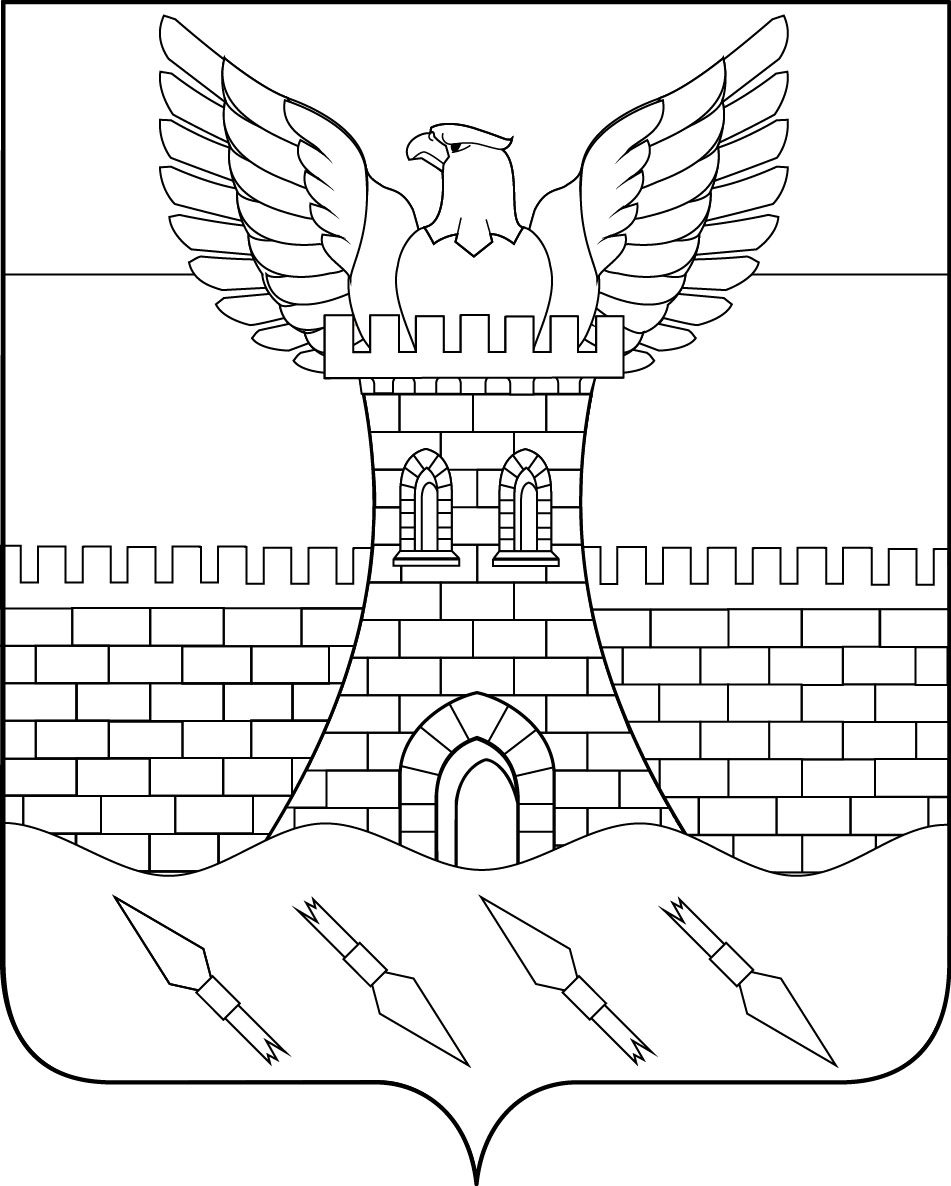 СОВЕТПШЕХСКОГО СЕЛЬСКОГО ПОСЕЛЕНИЯ БЕЛОРЕЧЕНСКОГО РАЙОНА2 СЕССИЯ 4 СОЗЫВАРЕШЕНИЕ                            от  01.10.2019  года                                                                                    № 6  .     ст. ПшехскаяКраснодарского краяО  внесении изменений в решение Совета Пшехского сельского поселения Белореченского районаот 21 декабря 2018 года № 178 «О бюджете Пшехскогосельского поселения Белореченского района на 2019 год»              В соответствии со статьями 154,169,184 Бюджетного кодекса Российской Федерации, статьями 14,35 Федерального Закона от 06 октября 2003 года № 131 - ФЗ «Об общих принципах организации местного самоуправления в Российской Федерации», руководствуясь статьей 26  Устава Пшехского сельского поселения Белореченского района, Совет Пшехского сельского поселения Белореченского района решил:Внести в решение Совета Пшехского сельского поселения Белореченского района от 21 декабря 2018 года № 178 «О бюджете Пшехского сельского поселения Белореченского района на 2019 год» следующие изменения: 1.1. Подпункты 1,2,4 пункта 1,пункт 14, изложив в новой редакции:1) общий объем доходов в сумме 32 366 884,58 рублей; 2) общий объем расходов в сумме 38 704 593,68 рублей.4) дефицит бюджета Пшехского сельского поселения Белореченского района бюджета в сумме 6 337 709,10 рублей..14) Утвердить объем бюджетных ассигнований муниципального дорожного фонда Пшехского   сельского поселения   Белореченского   района   на   2019  год в сумме 8 308 062,07 рублей»2.    Направить  неиспользованную  сумму  остатков  по   состоянию на 01 января 2019 года  в размере 1 889 732,91  рублей, в том числе:Сумму в размере 300 000 рублей  по коду раздела, подраздела 04.09 «Дорожное хозяйство (дорожные фонды)»,  коду целевой статьи 64.0.0010250 «Дорожная деятельность в отношении автомобильных дорог общего пользования местного значения», коду вида расходов 200 «Закупка товаров, работ и услуг для обеспечения государственных (муниципальных) нужд.Сумму  в размере 300 000,00 рублей  по коду раздела, подраздела 03.14 «Другие вопросы в области национальной безопасности и правоохранительной деятельности»,  коду целевой статьи 51.3.02.10010 «Мероприятия по предупреждению и ликвидации чрезвычайных ситуаций, стихийных бедствий и их последствий, выполняемые в рамках специальных решений», коду вида расходов 200 «Закупка товаров, работ и услуг для обеспечения государственных (муниципальных) нужд.Сумму в размере 1 289 732,91 рублей  по коду раздела, подраздела 08.01 «Культура»,  коду целевой статьи 59 2 00 00590 «Расходы на обеспечение деятельности (оказание услуг) муниципальных учреждений», коду вида расходов код вида расходов 600 «Предоставление субсидий муниципальным бюджетным, автономным учреждениям и иным некоммерческим организациям»5.  Приложения    4, 5, 6, 7   изложить в новой редакции (прилагаются).	6.  Настоящее решение опубликовать в газете «Огни Кавказа».7.  Настоящее решение вступает в силу со дня его опубликования.Исполняющий обязанности главы Пшехского сельского поселенияБелореченского района                                                                   В.Л. ДенисовПредседатель Совета Пшехского сельского поселенияБелореченского района                                                               И.Е. ПечкуровС приложениями к решению можно ознакомиться в администрации Пшехского сельского поселения Белореченского района